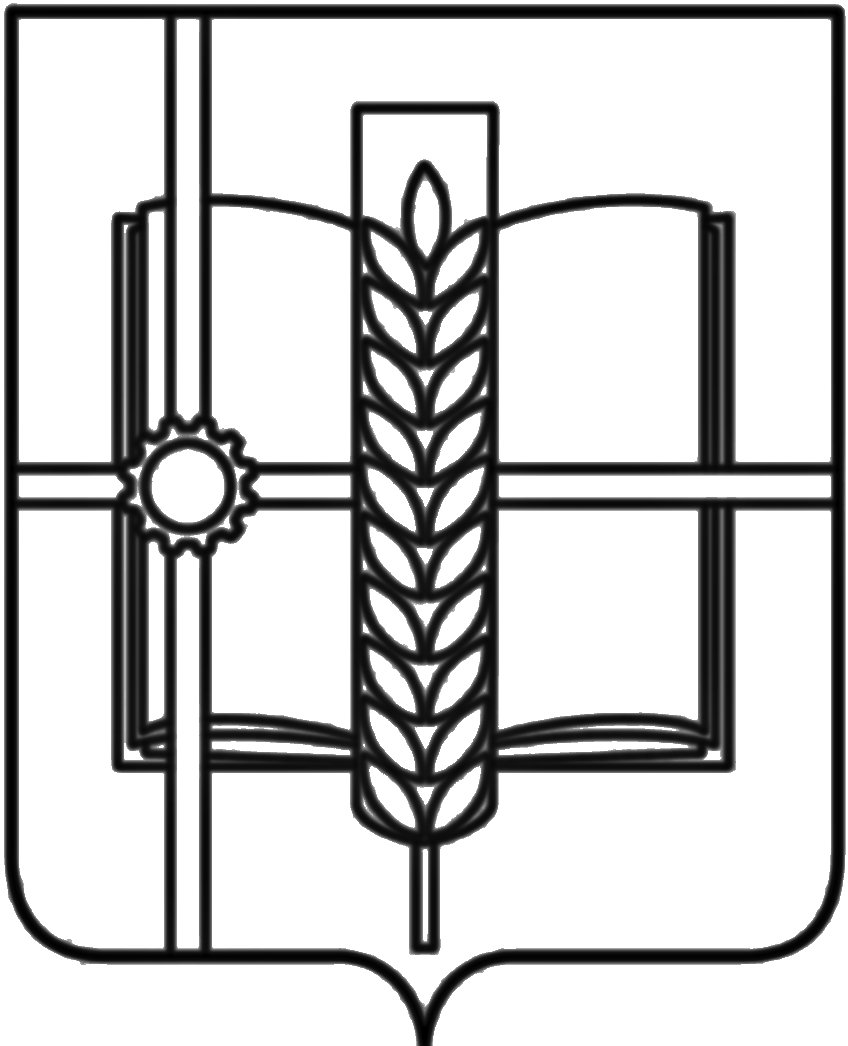 РОССИЙСКАЯ ФЕДЕРАЦИЯРОСТОВСКАЯ ОБЛАСТЬЗЕРНОГРАДСКИЙ РАЙОНМУНИЦИПАЛЬНОЕ ОБРАЗОВАНИЕ«Зерноградское городское поселение»АДМИНИСТРАЦИЯЗЕРНОГРАДСКОГО ГОРОДСКОГО ПОСЕЛЕНИЯРАСПОРЯЖЕНИЕот 15.05.2019 № 64г. ЗерноградО назначении должностных лиц в Администрации Зерноградского городского поселения, ответственных за профилактику коррупционных и иных правонарушенийВ соответствии с Федеральным законом от 25.12.2008 года № 273-ФЗ «О противодействии коррупции»:1.​ Назначить следующих должностных лиц ответственными за профилактику коррупционных и иных правонарушений в Администрации Зерноградского городского поселения:- Вторушину Наталью Сергеевну-главного специалиста-юриста Администрации Зерноградского городского поселения;-     Водолажского Евгения Александровича-ведущего специалиста -юриста Администрации Зерноградского городского поселения;- Ефремову Елену Николаевну - ведущего специалиста (по организационно-правовым и кадровым вопросам) Администрации Зерноградского городского поселения;2. Опубликовать настоящее распоряжение в печатном средстве массовой информации Зерноградского городского поселения «Зерноград официальный» и разместить на официальном сайте Администрации Зерноградского городского поселения в информационно-телекоммуникационной сети «Интернет».3. Распоряжение вступает в силу со дня его принятия и применяется к правоотношениям, возникшим с 01.01.2019.4. Контроль за исполнением настоящего распоряжения оставляю за собой.Глава Администрации Зерноградскогогородского поселения                                                                         А. А. Рачков